Конкурсное заданиепо стандартам Ворлдскиллс РоссияРЧ 2021-2022по компетенции«18-Электромонтаж»«Электромонтажные работы»Конкурсное задание включает в себя следующие разделы:ВведениеФормы участия в конкурсеЗадание для конкурсаМодули задания и необходимое времяКритерии оценкиНеобходимые приложенияКоличество часов на выполнение задания: 20 ч.Разработано экспертами WSR :Певин М.А.Суровцев В.П.Мочалкин А.Ю.Филиппов А.П.Некрасов П.Ф.Киреев С.А.Логвин А.А.Версия 1-01Изменено 15.09.20211.ВВЕДЕНИЕ1.1. Название и описание профессиональной компетенции.1.1.1 Название профессиональной компетенции: Электромонтаж.1.1.2. Описание профессиональной компетенции.Электромонтажник (электрик) работает в коммерческих, частных, многоквартирных, сельскохозяйственных и промышленных отраслях. Существует прямая взаимосвязь между характером и качеством требований к конечному продукту и оплатой заказчика. Поэтому электрику необходимо выполнять свою работу профессионально, чтобы удовлетворять требованиям заказчика и тем самым развивать свою деятельность. Электромонтажные работы тесно связаны со строительной отраслью.1.2. Область применения.1.2.1. Каждый Эксперт и Участник обязан ознакомиться с данным Конкурсным заданием.1.3. Сопроводительная документация.1.3.1. Поскольку данное Конкурсное задание содержит лишь информацию, относящуюся к соответствующей профессиональной компетенции, его необходимо использовать совместно со следующими документами:•	«WorldSkills Russia», Техническое описание. Электромонтажные работы;•	«WorldSkills Russia», регламентирующие документы;•	Правила ОТ и ТБ и санитарные нормы принимающей стороны.2. ФОРМЫ УЧАСТИЯ В КОНКУРСЕИндивидуальный конкурс.3. ЗАДАНИЕ ДЛЯ КОНКУРСАСодержанием конкурсного задания являются проведение комплекса электромонтажных работ. Участники соревнований получают пакет документов (инструкции, описания, монтажные, принципиальные схемы и т.п.) утверждённые собранием экспертов перед началом соревнований. Конкурсное задание может иметь несколько модулей, выполняемых по согласованным графикам.Конкурс включает в себя монтаж схемы силового и осветительного электрооборудования и выполнение наладочных работ после участником.Окончательные аспекты критериев оценки уточняются членами жюри. Оценка производится как в отношении работы модулей, так и в отношении процесса выполнения конкурсной работы. Если участник конкурса не выполняет требования техники безопасности, подвергает опасности себя или других конкурсантов, такой участник может быть отстранён от конкурса.Время и детали конкурсного задания в зависимости от конкурсных условий могут быть изменены членами жюри.Оценка может производится после выполнения всех модулей, а также по субкритериям.4. МОДУЛИ ЗАДАНИЯ И НЕОБХОДИМОЕ ВРЕМЯМодули и время сведены в таблицеМодуль 1. Монтаж, коммутация, программирование электроустановки. Участнику, в отведенное время, необходимо выполнить: монтаж, коммутацию, программирование электроустановки, провести испытания и корректно заполнить отчетную документацию в соответствии с требованиями Конкурсного задания.Описание управления освещением	Экстренное снятие напряжения с цепей управления, обеспечивается кнопочным выключателем SB10 «Аварийный стоп» (с фиксацией).	Нажатие на SA1/SA2/SA3 включают светильник EL7, повторное нажатие на SA1/SA2/SA3 отключает светильник EL7.	Нажатие на SB9 включает EL8, повторное нажатие на SB9 отключает EL8.	Включение SA4 включается EL9, через 10 сек. включается EL8. Отключение SA4 отключается EL9, через 10 сек. отключается EL8.Срабатывание датчика движения BK вызывает включение светильника EL10Включение SA8 включает EL10, выключение SA8 выключает EL10, если нет сработки датчика движения BK.Включение SA7 включает EL9, Выключение SA7 выключает EL9, если не включен SA4. Включение SA9 включает EL7, выключение SA9 выключает EL7, если не включен SA1, SA2 или SA3.Включение SA10 включает EL8, выключение SA10 выключает EL8, если не включен SB9 или SA4.Имитация работы сверлильного станкаEL1+EL21)	Горит – система готова к работе, режим ожидания2)	Не горит – двигатель запущен3)	Мигает с частотой 2 Гц – АварияSB4 – Пуск автоматического циклаSB5 – Ручной пуск on/offSB6 – Ручной реверс on/offSB7 – Ручной 2 скорость on/offSB8 – СТОП SB1 – ПускSB2 – РеверсSB3 – СТОПSA5 – Имитатор «Фотодатчика»SA6 – Имитатор датчика «Движение»HL1 - Прямое направление вращения двигателя M1HL2 - Обратное направление вращения двигателя M1HL3 - Режим работы “Треугольник” двигателя M1HL4 - Режим работы “Звезда” двигателя M11 Нажатие SB1 пуск двигателя М1 в прямом направлении в режиме «треугольник» на 2 секунды горят сигнальные лампы HL1 и HL3, затем пауза в течении 1 секунды сигнальные лампы HL1 и HL3 не горят, затем работа в режиме «звезда» и горят сигнальные лампы HL1 и HL4, неограниченное время.2 Нажатие SB2 пуск двигателя М1 в обратном направлении в режиме «треугольник» на 2 секунды сигнальные лампы HL2 и HL3, затем пауза в течении 1 секунды сигнальные лампы HL1 и HL3 не горят, затем работа в режиме «звезда» и горят сигнальные лампы HL2 и HL4 неограниченное время.3 Нажатие SB3 остановка двигателя М1, вне зависимости от режима работы.4 Нажатие SB5, ПЧВ осуществляет пуск двигателя М2 в прямом направлении на первой скорости f=20 Гц. Повторное нажатие SB5, остановка двигателя М2.5 Нажатие SB6, ПЧВ осуществляет пуск двигателя М2 в обратном направлении на первой скорости f=20 Гц. Повторное нажатие SB6, остановка двигателя М2.6 Нажатие SB7 – не вызывает реакции системы.7 Нажатие SB7 после нажатия SB5 или SB6, двигатель М2 вращается со второй скоростью f=40 Гц. Повторное нажатие SB7 возвращает вращение двигателя М2 с первой скоростью f=20 Гц.8 Нажатие SB8 остановка двигателя М2 вне зависимости от режима работы, система переходит в режим ожидания.9 При вращении двигателя М2 в любом направлении горят EL3 и EL4. 10 Нажатие SB4 система совершает весь цикл полностью автоматически.Двигатель М2 запускается в прямом направлении на второй скорости, до поступления сигнала от имитатора датчика движения SA6 «Движение», затем загорается светильник EL6 и двигатель М2 осуществляет пуск в прямом направлении на первой скорости и двигатель М1 будет запущен в прямом направлении в режиме «треугольник» на 2 секунды, затем пауза 1 секунда, после чего работа двигателя М1 в режиме «звезда» и будет вращаться до поступления сигнала с имитатора SA5 «Фотодатчик».11 При поступлении сигнала с имитатора SA5 «Фотодатчик», пауза 1 секунда, затем загорается светильник EL5, двигатель М2 начинает вращение в реверсивном направлении с первой скоростью f=20 Гц, двигатель М1  запущен в реверсивном направлении в режиме «треугольник» на 2 секунды, затем пауза 1 секунда, затем работа в режиме «звезда» работает до поступления сигнала от имитатора датчика «Движение» SA6. 12 При повторном поступлении сигнала от имитатора датчика «Движение» SA6 при работе системы в автоматическом режиме останавливается двигатель M2, а так же двигатель М1, система переходит в режим ожидания.13 При поступлении от теплового реле сигнала «Авария» светильники EL1 и EL2 мигают с частотой 2 Гц, все двигатели останавливаются. После прекращения подачи сигнала «Авария» от теплового реле система переходит в режим ожидания.Модуль 2: Поиск неисправностей.Участнику необходимо выполнить поиск неисправностей, внесенных в установку членами жюри, отметить их на схеме и кратко описать.Требования:Электроустановка может содержать:- Цепь освещения;- Розеточная цепь;- Силовая цепь;- Цепь управления;Типы неисправностей, которые могут быть внесены:- неправильный цвет проводника;- неправильная фазировка;- короткое замыкание;- разрыв цепи;- Interconnection (взаимная связь)На рисунке представлены стандартные символы неисправностей;По завершению всеми участниками этого модуля, в день С4 они могут увидеть внесенные неисправности.Для выполнения требований данного модуля, участникам необходимо принести с собой на конкурс собственные контрольные приборы. Приборы должны соответствовать требованиям Принимающей страны в области техники безопасности.Проверка электроустановки.Порядок проверки электроустановки перед подачей напряжения.Завершение выполнения работ.Участник информирует аккредитованных экспертов о завершении монтажных работ и готовности отчетной документации для внесения значений измеряемых величин.Эксперты останавливают и фиксируют время.Эксперты проводят визуальный осмотр ЭУ и убеждаются, что работы выполнены в полном объеме (время на осмотр минимально возможное).Эксперты проверяют заполнение отчета. В отчете должны быть указаны адреса всех проверяемых цепей, а также требуемые нормативные значения. В случае неполного заполнения адресов, эксперты заполняют неуказанные участником адреса и за аспект «Оформление отчета» ставится «0»Участник докладывает экспертам о видах и методиках предстоящих испытаний. Эксперты оценивают доклад по шкале 0-3 (J), оценки фиксируются в отчете.В случае отсутствия у участника знаний и умений по методике проведения испытаний, эксперты проводят испытания совместно с участником. Результаты испытаний заносятся в отчетные формы. В оценочной ведомости за аспект «Проведение испытаний» ставится «0». В случае четкого понимания методики проведения испытаний, участник проводит испытания, эксперты наблюдают за проведением испытаний и выполнением требований ОТ и ТБ. Участник вправе попросить экспертов о помощи (например: удержание контактов, нажатие кнопок «тест» и т.п.). Результаты испытаний заносятся в отчетные формы.По результатам испытаний, эксперты принимают обоснованное решение о подаче напряжения. Запускается и фиксируется в отчете, время подачи напряжения.После подачи напряжения участник программирует, загружает программу в ПЛР, тестирует электроустановку неограниченное количество раз в пределах установленного конкурсным заданием времени. По завершению выполнения программирования, участник заполняет «Проверочный лист» (приложение 7), в котором фиксирует корректность работы функций электроустановки. Участник имеет право закончить все виды работ досрочно.Участник имеет право внести изменения в электроустановку. Внесение изменений возможно только при наличии времени и после снятия экспертами напряжения с ЭУ. После внесения изменений, испытания проводятся повторно. Коммуникативные и межличностные навыки общения оценивается в процессе доклада об испытаниях. Участник должен четко понимать виды и методы проведения испытаний, знать нормативные значения, уметь настраивать измерительные приборы,  а также анализировать результаты. Участник должен донести информацию до экспертов в понятной и доступной форме.  Дополнительно участник может рассказать о других видах испытаний, опасности поражения током и т.п. Доклад не должен занимать более 5 минут. Измерение сопротивления заземляющих проводников.Участник, в присутствии экспертов, проводит измерения сопротивления заземляющих проводников цепи согласно записям в отчете. Полученные значения должны соответствовать требованиям нормативных документов. Подача напряжения осуществляется только на электроустановку, соответствующую безопасности.  Измерение сопротивления изоляции.Участник, в присутствии экспертов, проводит измерения сопротивления изоляции проводников согласно записям в отчете. В зависимости от схем конкурсного задания, участник может использовать как подготовленные разъёмы, так и другие виды подключений. Полученные значения должны соответствовать нормативным документам. Подача напряжения осуществляется только на электроустановку, соответствующую безопасности. К выбранным точкам цепи подключаются электроды измерительных приборов.Проводятся следующие измерения:Измерение Rиз питающей линии от ввода ХР до вводного аппарата защиты QF. Измерение Rиз всех остальных линий включая аппараты защиты и коммутации; приборы учета, управления и т.д. 5. КРИТЕРИИ ОЦЕНКИКритерии оценки определяются согласно действующему ТО. 6. ПРИЛОЖЕНИЯПриложение 1 – Отчет Приложение 2 – Проверочный лист ПРИЛОЖЕНИЕ 1Участник 		_____________________________________					Рабочее место №	_____________________________________			1. Визуальный осмотр:2. Проверка наличия непрерывности цепи и качества контактных соединений заземляющих и защитных проводников.3. Проверка сопротивления изоляции проводов, кабелей, обмоток электрических машин и аппаратов4. Проверка чередования фаз двигателя М1ПРИЛОЖЕНИЕ 2Проверочный лист.№ п/пНаименование модуляДни выполненияВремя на задание1Модуль 1. Монтаж, коммутация, программирование электроустановки.С1,С2,С319 часов2Модуль 2. Поиск  неисправностейС1,С2,С31 час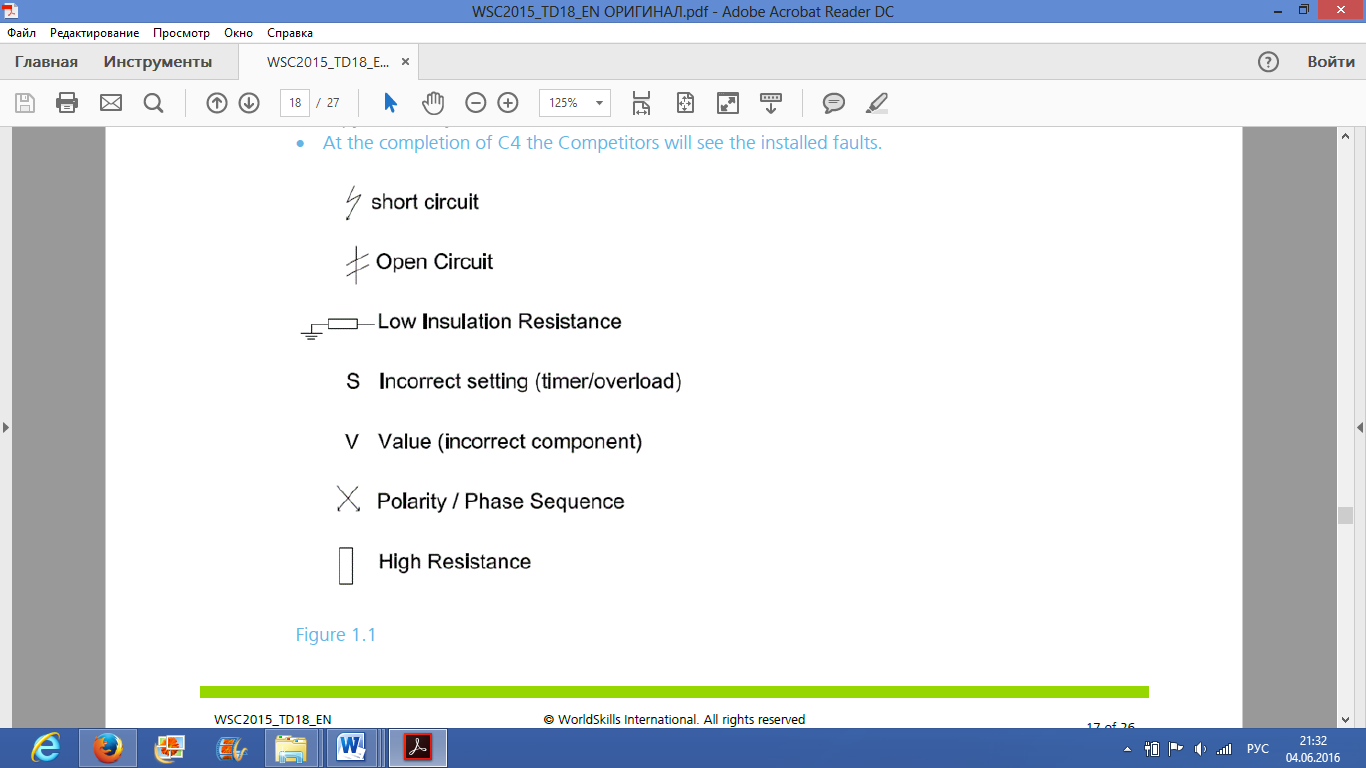 Короткое замыканиеРазрыв цепиНизкое сопротивление изоляцииНеправильные настройки (таймер/перегрузка)Визуальная неисправностьПолярность/чередование фазСоединение с высоким сопротивлением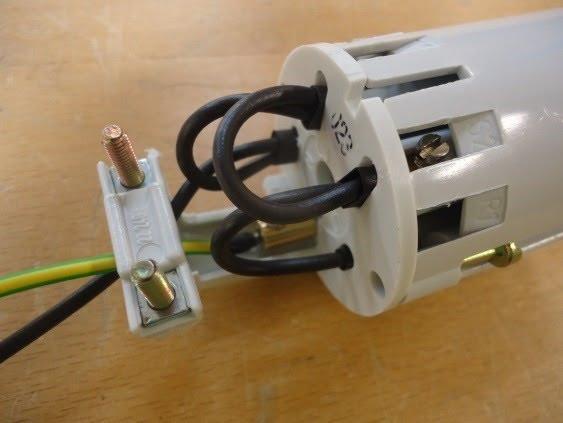 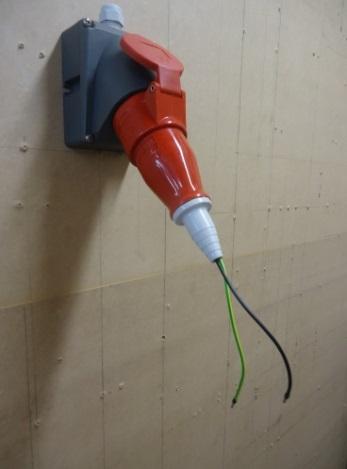 НаименованиеэлектроустановокПроизведенные проверки насоответствие требованиям НДЗамечания 1 попытка1 попытка1 попыткаРаспределительные щитыНаличие уплотнителейНаличие защитных панелейНаличие защитных крышекВнешние электропроводкиНаличие заземленияНаличие защитных крышекОтсутствие поврежденийВнешнее оборудованиеОтсутствие повреждений2 попытка2 попытка2 попыткаРаспределительные щитыНаличие уплотнителейНаличие защитных панелейНаличие защитных крышек Внешние электропроводкиНаличие заземленияНаличие защитных крышекОтсутствие поврежденийВнешнее оборудованиеОтсутствие повреждений3 попытка3 попытка3 попыткаРаспределительные щитыНаличие уплотнителейНаличие защитных панелейНаличие защитных крышек Внешние электропроводкиНаличие заземленияНаличие защитных крышекОтсутствие поврежденийВнешнее оборудованиеОтсутствие повреждений№Адрес 1Адрес 2Rизмер.,Ом нормативное значениеRизмер.,Омфактическое значениеВывод о соответствии№Наименование линииСопротивление изоляции, (МОм)Сопротивление изоляции, (МОм)Сопротивление изоляции, (МОм)Сопротивление изоляции, (МОм)Сопротивление изоляции, (МОм)Сопротивление изоляции, (МОм)Сопротивление изоляции, (МОм)Сопротивление изоляции, (МОм)Сопротивление изоляции, (МОм)Сопротивление изоляции, (МОм)Вывод о соответствии№Наименование линииN-PEL1-PEL2-PEL3-PEL1- L2L1-L3L2-L3L1-NL2-NL3-NВывод о соответствии123456789101112131415№Режим работыПорядок фазПорядок фазПорядок фазВывод о соответствии№Режим работыL1L2L3Вывод о соответствии1Прямой пуск, режим «Треугольник»2Прямой пуск, режим «Звезда»3Реверсивный пуск, режим “Треугольник”4Реверсивный пуск, режим “Звезда”Заключение комиссииЗаключение комиссииЗаключение комиссииЗаключение комиссииЗаключение комиссииЗаключение комиссииЗаключение комиссииЭкспертная оценка доклада участника о методиках проведения испытаний (J)Экспертная оценка доклада участника о методиках проведения испытаний (J)Экспертная оценка доклада участника о методиках проведения испытаний (J)Экспертная оценка доклада участника о методиках проведения испытаний (J)Эксперт 1Эксперт 2Эксперт 3Экспертная оценка доклада участника о методиках проведения испытаний (J)Экспертная оценка доклада участника о методиках проведения испытаний (J)Экспертная оценка доклада участника о методиках проведения испытаний (J)Экспертная оценка доклада участника о методиках проведения испытаний (J)____________Проведение испытаний. Испытания проведены корректно, в соответствии с методикой.Проведение испытаний. Испытания проведены корректно, в соответствии с методикой.Проведение испытаний. Испытания проведены корректно, в соответствии с методикой.Проведение испытаний. Испытания проведены корректно, в соответствии с методикой.Проведение испытаний. Испытания проведены корректно, в соответствии с методикой.ДаНетОформление отчета. В отчете указаны все адреса и линии измерений, нормируемые значения.Оформление отчета. В отчете указаны все адреса и линии измерений, нормируемые значения.Оформление отчета. В отчете указаны все адреса и линии измерений, нормируемые значения.Оформление отчета. В отчете указаны все адреса и линии измерений, нормируемые значения.Оформление отчета. В отчете указаны все адреса и линии измерений, нормируемые значения.ДаНетКоличество использованных попыток. (Учитывается только в случае полного выполнения КЗ, устранения замечаний, перекоммутации)Количество использованных попыток. (Учитывается только в случае полного выполнения КЗ, устранения замечаний, перекоммутации)Количество использованных попыток. (Учитывается только в случае полного выполнения КЗ, устранения замечаний, перекоммутации)Количество использованных попыток. (Учитывается только в случае полного выполнения КЗ, устранения замечаний, перекоммутации)1 попытка2 попытка3 попыткаПодача напряжения. Фиксация времени.ПодачаСнятиеПодачаСнятиеПодачаСнятиеПодача напряжения. Фиксация времени.____:________:________:________:________:________:____Остаток времениПодписи экспертов1 _________________1 _________________2 _________________2 _________________3 _________________3 _________________№ ппДействиеАлгоритм работыКонтрольКонтроль№ ппДействиеАлгоритм работыФункцияЭкспертов1Включение QF1Напряжение на катушке КМ1.1Напряжение на вводах QF2, QF312Нажатие на SB10Снятие напряжения с катушки КМ1.1Снятие напряжения с вводов QF2, QF323Включение QF2Напряжение на вводах QF4, QF5, QF6Напряжение на вводе ПРК34Включение QF3Напряжение на вводе QF745Включение ПРКНапряжение на КМ2.2; КМ3.256Включение QF4Напряжение на ПЧВ67Включение QF5Напряжение на ONI PLR1 и ONI PLR278Включение QF6Напряжение на выходах PLR89Включение SA1Включение EL7910Включение SA2Выключение EL7911Включение SA3Включение EL7912Включение SA1Выключение EL7913Нажатие SB9Включение EL81014Нажатие SB9Выключение EL81015Включение SA4Включение EL9 через 10 сек. включение EL81116Выключение SA4Выключение EL9 через 10 сек. выключение EL81117Срабатывание BKВключение EL101218Включение SA8Включение EL101219Выключение SA8Выключение EL10 (если нет сработки датчика движения BK)1220Включение SA7Включение EL91321Выключение SA7Выключение EL9 (если не включен SA4)1322Включение SA9Включение EL71423Выключение SA9Выключение EL7 (если не включен SA1/SA2/SA3)1424Включение SA10Включение EL81525Выключение SA10Выключение EL8 (если не включен SB9 или SA4)1526Нажатие SB1Пуск двигателя М1 в прямом направлении в режиме «треугольник» на 2 секунды, затем пауза в течении 1 секунды, затем работа в режиме «звезда» не ограниченное время (проверять более 32 сек.)1627Нажатие SB3остановка двигателя М11628Нажатие SB2Пуск двигателя М1 в обратном направлении в режиме «треугольник» на 2 секунды, затем пауза в течении 1 секунды, затем работа в режиме «звезда» не ограниченное время (проверять более 32 сек.)1629Нажатие SB3остановка двигателя М11630Нажатие SB2Пуск двигателя М1 в обратном направлении в режиме «треугольник» на 2 секунды, затем пауза в течении 1 секунды, затем работа в режиме «звезда» не ограниченное время (проверять более 32 сек.)1731Нажатие «Тест» на ККВсе двигатели останавливаются, EL1 и EL2 мигает с частотой 2 Гц.1732Отпустить «Тест» на ККСистема переходит в режим ожидания1833Нажатие SB5ПЧВ осуществляет пуск двигателя М2 в прямом направлении на первой скорости f=20 Гц, горят EL3 и EL41934Повторное нажатие SB5Остановка двигателя М21935Нажатие SB6ПЧВ осуществляет пуск двигателя М2 в обратном направлении на первой скорости f=20 Гц, горят EL3 и EL41936Повторное нажатие SB6Остановка двигателя М21937Нажатие SB7Не вызывает реакции системы2038Нажать SB5 через 12 сек. нажать SB7двигатель М2 вращается со второй скоростью f=40 Гц2139Повторное нажатие SB7вращение двигателя М2 с первой скоростью f=20 Гц2140Нажать SB6 через 12 сек. нажать SB7двигатель М2 вращается со второй скоростью f=40 Гц, горят EL3 и EL42141Повторное нажатие SB7вращение двигателя М2 с первой скоростью f=20 Гц, горят EL3 и EL42142Нажатие SB5 через 12 сек. нажать SB8Запуск на первой скорости, а затем остановка двигателя М22243Нажатие SB6 через 12 сек. нажать SB8Запуск на первой скорости, а затем остановка двигателя М22244Нажать SB5 через 12 сек. нажать SB7 через 10 сек. нажать SB8Запуск на первой скорости, затем разгон до второй скорости, после остановка двигателя М22245Нажать SB6 через 12 сек. нажать SB7 через 10 сек. нажать SB8Запуск на первой скорости, затем разгон до второй скорости, после остановка двигателя М22246Нажать SB4Двигатель М2 запускается в прямом направлении на второй скорости, горят EL3 и EL42347Включение SA6 «Движение» на 1 сек.загорается светильник EL6 и двигатель М2 осуществляет пуск в прямом направлении на первой скорости и двигатель М1 будет запущен в режиме «треугольник» на 2 секунды, затем пауза 1 секунда, после чего работа двигателя М1 в режиме «звезда»2348Включение SA5 «Фотодатчик» на 1 сек.загорается светильник EL5, двигатель М2 начинает вращение в реверсивном направлении с первой скоростью f=20 Гц, двигатель М1  запущен в реверсивном направлении в режиме «треугольник» на 2 секунды, затем пауза 1 секунда, затем работа в режиме «звезда»2349Включение SA6 «Движение» на 1 сек.останавливается двигатель M2, а так же двигатель М1, система переходит в режим ожидания2350Включение SA6 «Движение» на 1 сек., через 14 сек. нажать SB8останавливается двигатель M2, а так же двигатель М1, система переходит в режим ожидания24Подписи экспертовЭксперт 1_________Эксперт 2_________Эксперт 3_________